РеспубликæЦæгатИрыстон - АланийыГорæтгарон районы Донгæрон хъауы бынæттонхиуынаффæйады администрациУ Ы Н А Ф Ф Æ                                     Администрация Сунженского  сельского поселения Пригородного районаРеспублики Северная Осетия – АланияП О С Т А Н О В Л Е Н И ЕОб утверждении Порядка принятия уведомлений, связанных со сносом объекта капитального строительстваот  «21» июня 2023 года                     с. Сунжа                                                            №15В соответствии со статьей 55.31 Градостроительного кодекса Российской Федерации, Федеральным законом от 06.10.2003 № 131-ФЗ «Об общих принципах организации местного самоуправления в Российской Федерации», Федеральным законом от 27.07.2010 № 210-ФЗ «Об организации предоставления государственных и муниципальных услуг», Уставом  Сунженского   сельского поселения Пригородного муниципального района РСО-Алания  ПОСТАНОВЛЯЮ:Утвердить Порядок принятия уведомлений, связанных со сносом объекта капитального строительства, согласно приложения № 1 к настоящему постановлению.2.Разместить настоящее постановление  на информационном стенде администрации Сунженского сельского поселения Пригородного муниципального района   РСО-Алания и на официальном сайте администрации  Сунженского сельского поселения Пригородного муниципального района   РСО-Алания.3.Настоящее постановление вступает в силу с момента его официального обнародования 4. Контроль за исполнением настоящего постановления  оставляю за собой. Глава администрации Сунженскогосельского поселения                                                                            М.В. БагаевПРИЛОЖЕНИЕ 1к постановлению администрации Сунженского   сельского поселения от «__»______2023Порядок принятия уведомлений, связанных со сносом объекта капитального строительстваОбщие положенияНастоящий порядок принятия уведомлений, связанных со сносом объектов капитального строительства (далее - Порядок), разработан в соответствии с Градостроительным кодексом Российской Федерации, Федеральным законом от 06.10.2003 № 131-ФЗ «Об общих принципах организации местного самоуправления в Российской Федерации», приказом Минстроя России от 24.01.2019 № 34/пр «Об утверждении форм уведомления о планируемом сносе объекта капитального строительства и уведомления о завершении сноса объекта капитального строительства» и устанавливает единый порядок принятия уведомлений о планируемом сносе объекта капитального строительства, о завершении сноса объекта капитального строительства (далее - уведомление о планируемом сносе, уведомление о завершении сноса, при совместном упоминании - Уведомление).Органом местного самоуправления Сунженского сельского поселения, уполномоченным на принятие уведомления о планируемом сносе, уведомления о завершении сноса, является администрация Сунженского сельского поселения Пригородного муниципального района.Заинтересованное лицо – застройщик, технический заказчик или иное лицо, имеющее право в соответствии с законодательством Российской Федерации либо в силу наделения его застройщиком, техническим заказчиком в порядке, установленном законодательством Российской Федерации, полномочиями выступать от имени застройщика, технического заказчика.Уведомление подается заинтересованным лицом по форме, утвержденной приказом Минстроя России от 24.01.2019 № 34/пр «Об утверждении форм уведомления о планируемом сносе объекта капитального строительства и уведомления о завершении сноса объекта капитального строительства».Порядок обращения с УведомлениемВ целях сноса объекта капитального строительства, находящегося на территории Сунженского сельского поселения Пригородного муниципального района, заинтересованное лицо не позднее чем за 7 рабочих дней до начала выполнения работ по сносу объекта капитального строительства подает Уведомление о планируемом сносе.Не позднее 7 рабочих дней после завершения сноса объекта капитального строительства на земельном участке, находящемся на территории Сунженского сельского поселения Пригородного муниципального района, заинтересованное лицо подает Уведомление о завершении сноса.Заинтересованное лицо вправе подать Уведомление на бумажном носителе посредством личного обращения в администрацию Сунженского сельского поселения Пригородного муниципального района в электронной форме с использованием единого портала государственных и муниципальных услуг или почтового отправления, а также путем личного обращения заинтересованного лица в МФЦ.Уведомление о планируемом сносе должно содержать следующие сведения, установленные частью 9 статьи 55.31 Градостроительного кодекса Российской Федерации:фамилия, имя, отчество (при наличии), место жительства застройщика, реквизиты документа, удостоверяющего личность (для физического лица);наименование и место нахождения застройщика или технического заказчика (для юридического лица), а также государственный регистрационный номер записи о государственной регистрации юридического лица в едином государственном реестре юридических лиц и идентификационный номер налогоплательщика, за исключением случая, если заявителем является иностранное юридическое лицо;кадастровый номер земельного участка (при наличии), адрес или описание местоположения земельного участка;сведения о праве застройщика на земельный участок, а также сведения о наличии прав иных лиц на земельный участок (при наличии таких лиц);сведения о праве застройщика на объект капитального строительства, подлежащий сносу, а также сведения о наличии прав иных лиц на объект капитального строительства, подлежащий сносу (при наличии таких лиц);сведения о решении суда или органа местного самоуправления о сносе объекта капитального строительства либо о наличии обязательства по сносу самовольной постройки в соответствии с земельным законодательством (при наличии таких решения либо обязательства);почтовый адрес и (или) адрес электронной почты для связи с застройщиком или техническим заказчиком.Перечень документов, предоставляемых заинтересованным лицом:К Уведомлению о планируемом сносе объекта капитального строительства, за исключением объектов, указанных в пунктах 1 – 3 ч. 17 ст.15 Градостроительного кодекса Российской Федерации прилагаются следующие документы:результаты и материалы обследования объекта капитального строительства. При осуществлении сноса гаража на земельном участке, предоставленном физическому лицу для целей, не связанных с осуществлением предпринимательской деятельности, жилых домов, садовых домов, хозяйственных построек, объектов, не являющихся объектами капитального строительства,строений и сооружений вспомогательного использования предоставление вышеуказанного документа не требуется;проект организации работ по сносу объекта капитального строительства. При осуществлении сноса гаража на земельном участке, предоставленном физическому лицу для целей, не связанных с осуществлением предпринимательской деятельности, жилых домов, садовых домов, хозяйственных построек, объектов, не являющихся объектами капитального строительства, строений и сооружений вспомогательного использования предоставление вышеуказанного документа не требуется;Порядок принятия УведомленийПрием Уведомления осуществляется администрацией Донгаронского сельского поселения Пригородного муниципального района в случаях обращения заинтересованного лица посредством личного обращения или почтового отправления, МФЦ - в случаях личного обращения заинтересованного лица в МФЦ.В ходе личного приема заинтересованного лица специалист (сотрудник) администрации Сунженского сельского поселения Пригородного муниципального района, ответственный за прием документов или сотрудник МФЦ:а) устанавливает личность обратившегося заинтересованного лица путем проверки документа, устанавливающего личность (в случае обращения представителя устанавливает наличие у него полномочий путем проверки документа, подтверждающего полномочия представителя);б) информирует заинтересованное лицо о порядке и сроках рассмотрения Уведомления;в) обеспечивает заполнение Уведомления, после этого предлагает заинтересованному лицу убедиться в правильности внесенных в Уведомление данных и подписать такое Уведомление или обеспечивает прием Уведомления в случае, если последний самостоятельно оформил Уведомление. Проверяет наличие документов, которые в силу пункта 2.3 Порядка заинтересованное лицо должно предоставить самостоятельно (далее - Документы);г) обеспечивает изготовление копий с представленных заинтересованным лицом подлинников Документов и возвращает подлинники документов заинтересованному лицу. Выполняет на таких копиях надпись об их соответствии оригиналам, заверяет своей подписью с указанием фамилии и инициалов, должности, даты заверения;д) обеспечивает регистрацию Уведомления в соответствии с правилами делопроизводства администрации Сунженского сельского поселения Пригородного муниципального района или МФЦ, а также выдачу заинтересованному лицу под личную подпись расписки о приеме Уведомления и Документов.При поступлении Уведомления и Документов в электронной форме специалист (сотрудник) администрации Сунженского сельского поселения:проверяет подлинность электронной подписи (электронных подписей) в соответствии с требованиями законодательства, регулирующего отношения в области использования электронных подписей;обеспечивает регистрацию Уведомления в системе электронного документооборота, при этом Уведомление получает статусы «Принято ведомством» или «В обработке», что отражается в «Личном кабинете» Единого или Регионального порталов.В случае подписания Уведомления и (или) Документов усиленной квалифицированной электронной подписью специалист (сотрудник) администрации Сунженского сельского поселения проводит проверку действительности, усиленной квалифицированной электронной подписи, с использованием которой подписано Уведомление и (или) Документы, предусматривающую   проверку   соблюдения    условий,    указанных    в    статье 11 Федерального закона от 06.04.2011 № 63-ФЗ «Об электронной подписи» (далее - проверка квалифицированной подписи).В случае, если в результате проверки квалифицированной подписи будет выявлено несоблюдение установленных условий признания ее действительности, специалист (сотрудник) администрации Сунженского сельского поселения не позднее 1 рабочего дня, следующего за днем поступления Уведомления и (или) Документов, принимает решение об отказе в приеме к рассмотрению Уведомления и направляет заинтересованному лицу уведомление об этом в электронной форме с указанием пунктов статьи 11 Федерального закона от 06.04.2011 № 63-ФЗ «Об электронной подписи», которые послужили основанием для принятия указанного решения.Такое уведомление подписывается усиленной квалифицированной электронной подписью главы администрации Сунженского сельского поселения и направляется по адресу электронной почты заинтересованного лица либо в его «Личный кабинет» Единого или Регионального порталов.При поступлении Уведомления и Документов посредством почтового отправления специалист (сотрудник) администрации Сунженского сельского поселения обеспечивает регистрацию Уведомлений в системе электронного документооборота.В случае направления заинтересованным лицом Документов посредством почтового отправления, верность указанных копий документов должна быть засвидетельствована в нотариальном порядке.Регистрация Уведомления при обращении в МФЦ осуществляется в день обращения.При поступлении Уведомления в электронной форме, посредством почтового отправления в рабочие дни в пределах графика работы администрации Сунженского сельского поселения - в день его поступления, при поступлении в выходные или праздничные дни, а также вне графика работы администрации Сунженского  сельского поселения - в первый рабочий день, следующий за днем его поступления.Специалист (сотрудник) администрации Сунженского сельского поселения не позднее 1 рабочего дня, следующего за днем поступления Уведомления и Документов, в целях проверки достоверности представленных заинтересованным лицом сведений, а также получения не представленных заинтересованным лицом самостоятельно документов (сведений из них) осуществляет подготовку и направление межведомственных запросов по системе межведомственного электронного взаимодействия либо посредством внутриведомственного взаимодействия со структурными подразделениями администрации в следующие органы и организации:в Федеральную службу государственной регистрации, кадастра и картографии о предоставлении:правоустанавливающих документов на земельный участок (объект капитального строительства);в Федеральную налоговую службу о предоставлении:сведений из ЕГРЮЛ.  При личном предоставлении заинтересованным лицом правоустанавливающих документов межведомственные запросы об их предоставлении в перечисленные органы не направляются.Специалист (сотрудник) администрации Сунженского сельского поселения в течение 7 рабочих дней со дня поступления уведомления о планируемом сносе проводит проверку наличия документов, указанных в подпункте 2.3.1 пункта 2.3 Порядка, обеспечивает размещения уведомления о планируемом сносе и документов в информационной системе обеспечения градостроительной деятельности и уведомляет о таком размещении Службу государственного жилищного и архитектурно – строительного надзора Республики Северная Осетия – Алания (Госстройнадзор).В случае не предоставления указанных документов, специалист (сотрудник) администрации Сунженского сельского поселения запрашивает их у заинтересованного лица.Специалист (сотрудник) администрации Сунженского сельского поселения в течение 7 рабочих дней со дня поступления уведомления о завершении сноса обеспечивает размещение этого уведомления в информационной системе обеспечения градостроительной деятельности и уведомляет об этом Службу государственного жилищного и архитектурно – строительного надзора Республики Северная Осетия – Алания (Госстройнадзор).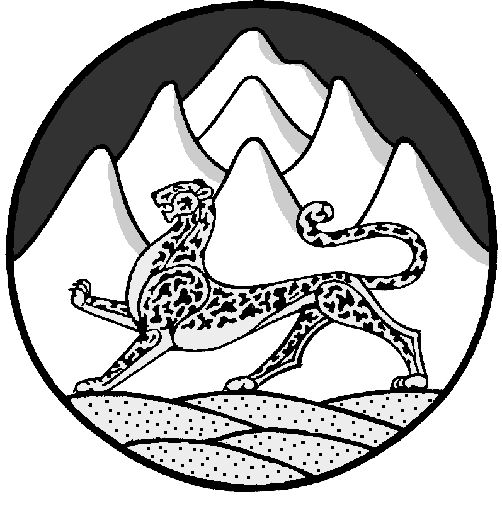 